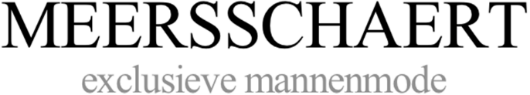 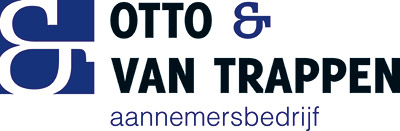 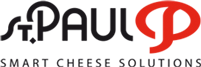 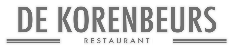 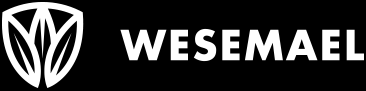 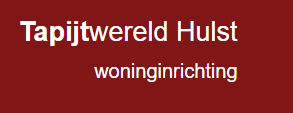 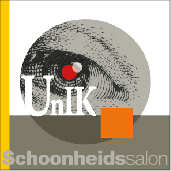 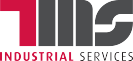 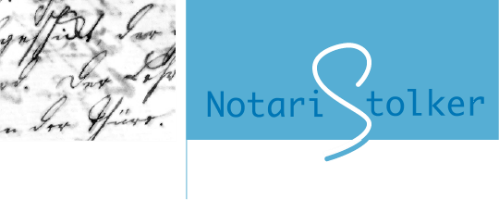 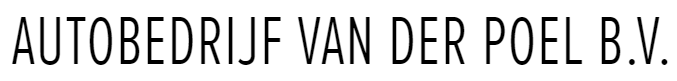 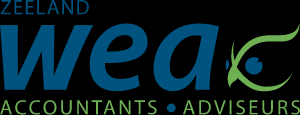 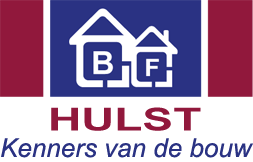 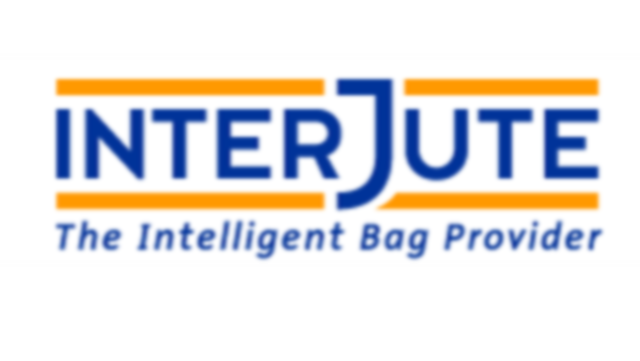 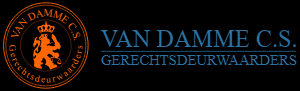 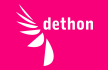 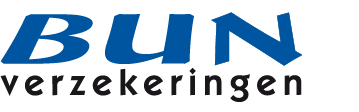 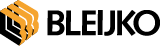 Schuddings V.O.F Verswinkel Tivoli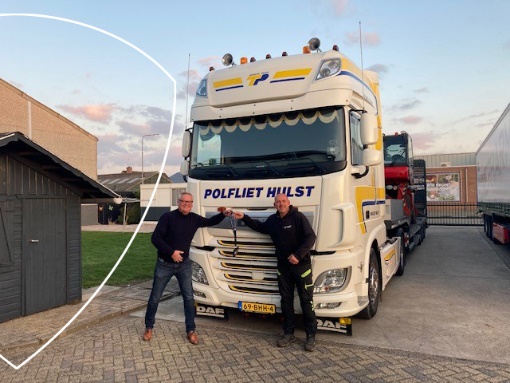 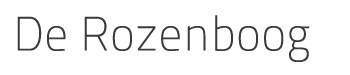 
Restaurant MulanMetamorphose Kapsalon
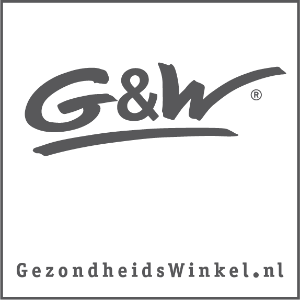   Leonidas Pralines Hulst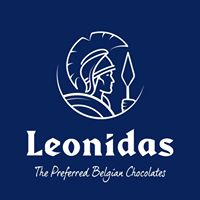 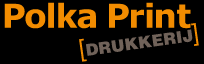 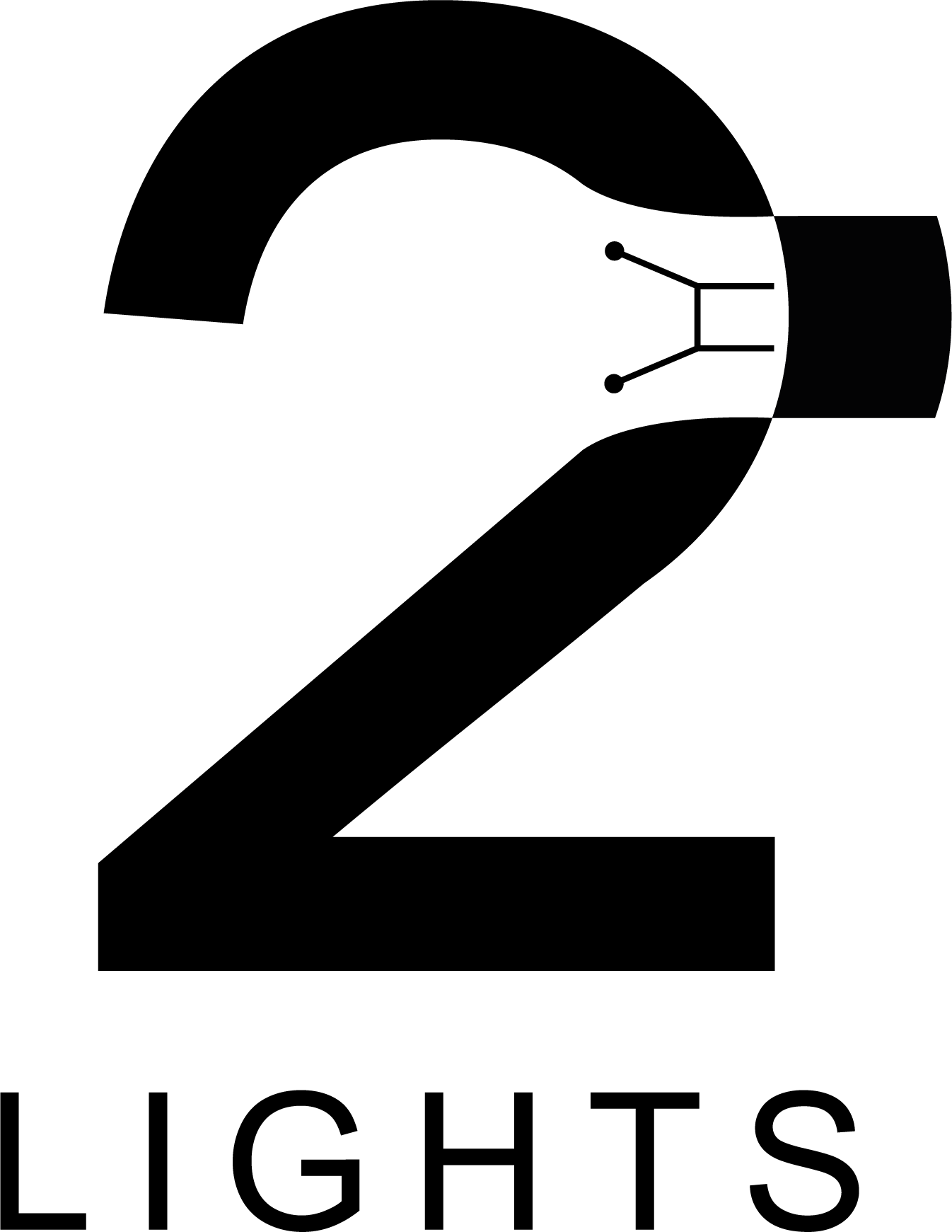 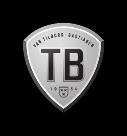 Weemaes & van Damme       
            makelaardij             Garage Bogaert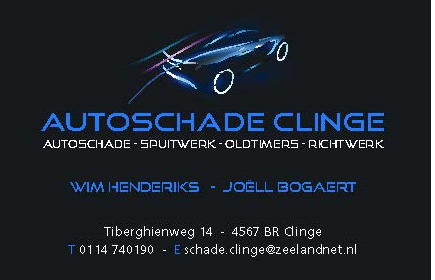 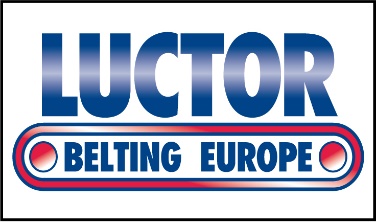         AutoService van Leuven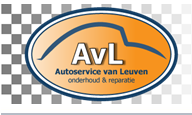 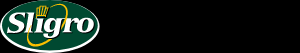 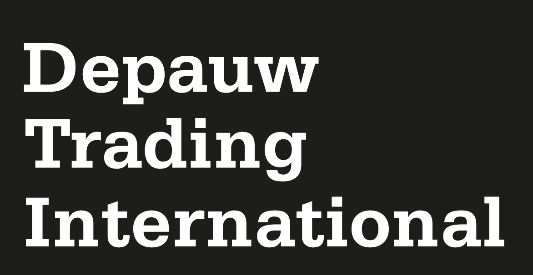 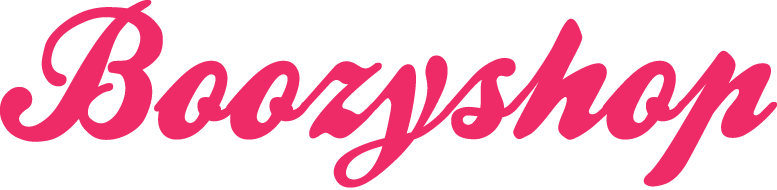 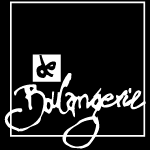 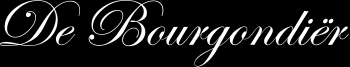 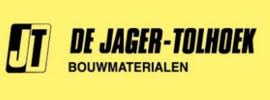 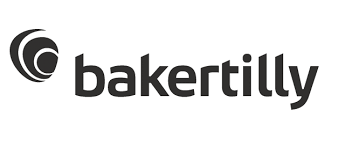 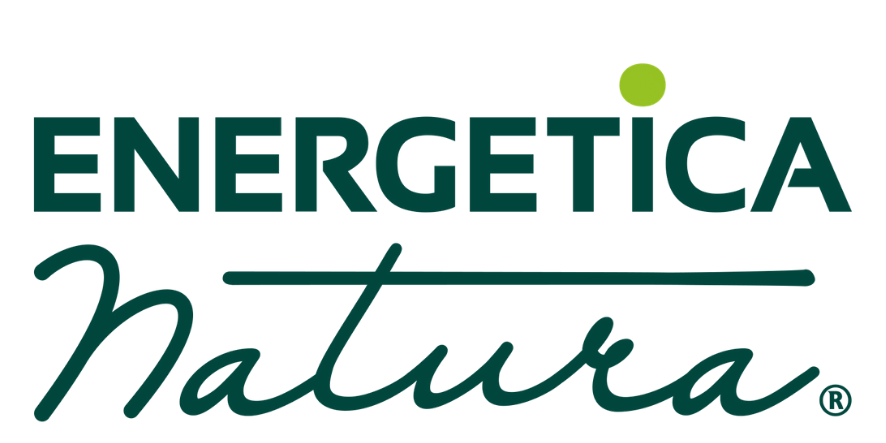 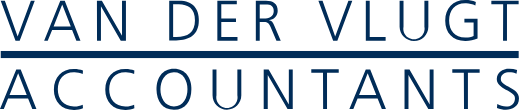 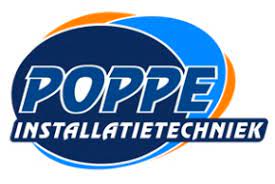 Hier komen nog meer sponsors!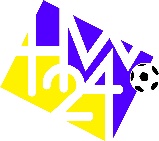 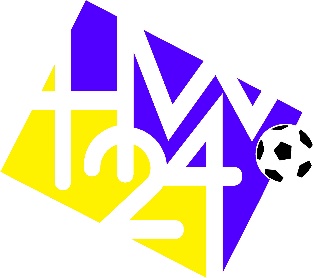 